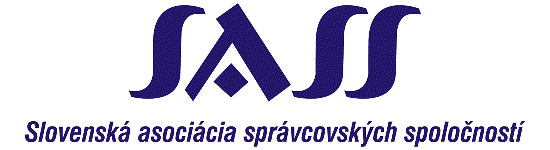 Tlačová správaBratislava, 21. februára 2023Majetok v otvorených podielových a investičných fondoch pod správou členov SASS dosiahol k 31.12.2022 hodnotu 11,66 miliardy Eur, čo predstavovalo pokles o 6,46% (v absolútnej hodnote o 805,7 mil. EUR) oproti koncu roka 2021. Najväčší objem majetku 41% zostal zainvestovaný v zmiešaných fondoch, aj keď ich podiel počas roka 2022 klesol o 3,5 percentuálneho bodu. Druhé miesto obhájili akciové fondy s 24,3% podielom, ktoré naopak svoje zastúpenie počas roka zvýšili. Vzrástol aj podiel realitných fondov na 20,2%, naďalej strácali dlhopisové fondy, v ktorých je zainvestované už len 9,3% zo všetkých investícií. Ostatné typy fondov boli zastúpené len minimálne. Pokiaľ ide o domicil, slovenskí investori stále preferovali domáce fondy so 75,4% podielom na trhu, keď podiel zahraničných fondov, ktorý ku koncu roka 2022 predstavoval 24,6% len mierne vzrástol.Čisté predaje, ktoré v roku 2022 dosiahli 464,9 mil. EUR, boli na úrovni dlhodobých priemerov. Aj keď v porovnaní s rekordným rokom 2021 sme zaznamenali pokles čistých predajov o 69,3%, tak stále v kontexte zložitej geopolitickej situácie a turbulencií na finančných trhoch, sú dosiahnuté výsledky sektora v čistých predajoch veľkým úspechom. Dobré predajné výsledky je možno vo veľkej miere pripísať pravidelným investíciám a vyššej vyspelosti investorov, keď na rozdiel od minulosti dokázali zachovať rozvahu a svoje investície držali. Najvyššie čisté predaje sme zaznamenali v akciových (541 mil. EUR) a realitných fondoch (142,6 mil. Eur). Predaje v ostatných triedach aktív boli nízke alebo záporné. Najväčší odlev finančných prostriedkov sme pozorovali v zmiešaných fondoch (-102,3 mil. EUR). Výkonnosti fondov v roku 2022 po mimoriadne úspešnom roku 2021 sa dočkali určitých korekcií. Výkonnostne najhoršie boli na tom akciové fondy s priemernou váženou výkonnosťou -17%, naopak najlepšie sa držali realitné fondy, ktoré dosiahli výkonnosť +4,1%. Priemerná ročná výkonnosť všetkých fondov bola žiaľ negatívna -9%. Pozitívne možno hodnotiť, že aj napriek veľmi nepriaznivým podmienkam na finančných trhoch v roku 2022, trojročná vážená výkonnosť fondov zostala kladná.Slovenská asociácia správcovských spoločností ku koncu roka 2022 združovala 24 spoločností z oblasti kolektívneho investovania, ktoré na slovenskom trhu ponúkali 953 podielových a investičných fondov, čo je o 149 fondov viac ako predchádzajúcom roku.